PROTOKÓŁ PRZEKAZANIA INFORMACJI o zagrożeniach dla bezpieczeństwa i zdrowia podczas przemieszczania się i przebywania osób na terenie MZGOKPodstawowe zagrożenia dla bezpieczeństwa i zdrowia występujące na terenie MZGOK Sp. z o.o. w Koniniekomunikacyjne-  na wewnętrznych drogach komunikacyjnych spowodowane ruchem pojazdów kołowych..hałas – w pobliżu instalacji będących jego źródłem o natężeniu przekraczającym 85 dB, a w stanach awaryjnych do 130 dBchemiczne wywołane przez stosowane na terenie zakładu środków chemicznych stosowanych w procesie produkcji ( m.in. kwasy, ług, glikol, amoniak, wapno) czyszczenia i konserwacji, wyspecyfikowanych w instrukcji. biologiczne  w kontakcie z odpadami lub ich pobliżu – bakterie, wirusy, grzybymechaniczne - związane z pracą urządzeń wirujących części maszyn i urządzeń będących w ruchu podczas odstawienia i uruchamiania maszyn. urazowe przy pracach budowlano – montażowych – wykopy, prace na wysokości, praca maszyn i urządzeń budowlano-montażowych: koparki, ładowarki, wózki, podesty, podnośniki.porażeniowe i pooparzeniowe - związane z urządzeniami i instalacjami znajdującymi się na terenie ZTUOK (rozdzielnie, instalacje, stacje transformatorowe, urządzenia i instalacje kotła i pary). Do prac eksploatacyjnych przy urządzeniach energetycznych stwarzających możliwość wystąpienia szczególnego zagrożenia dla zdrowia lub życia ludzkiego należą prace:wewnątrz niebezpiecznych przestrzeni zamkniętych m.in. komory paleniskowej kotła, kanałów spalin, walczaka kotła, kanału i leja zasypowego, rurociągów sieci cieplnych oraz w zbiornikach paliw płynnych, komór sieci cieplnych, wodociągowych, studni, komór kanalizacyjnych i gazowych,wewnątrz bunkra odpadów komunalnych;niebezpieczne pod względem pożarowym wykonywane w strefach zagrożenia wybuchem;w obiegach wody i odcieków wymagających wejścia do zbiorników i studni oraz prowadzone pod powierzchnią;wykonywane w pobliżu nieosłoniętych urządzeń elektroenergetycznych lub ich części, znajdujących się pod napięciem;przy urządzeniach elektroenergetycznych wyłączonych spod napięcia, lecz uziemionych w taki sposób, 
że którekolwiek z uziemień nie jest widoczne z miejsca wykonywania pracy;w wykopach, z zakresu konserwacji, remontów, kontrolno-pomiarowego, wykonywane przy instalacjach elektroenergetycznych oraz sieciach wody, kanalizacji i odcieków. przy wyłączonych spod napięcia lub znajdujących się w budowie elektroenergetycznych liniach napowietrznych, które krzyżują się w strefie ograniczonej uziemieniami ochronnymi z liniami znajdującymi się pod napięciem lub mogącymi znaleźć się pod napięciem, na skrzyżowaniach linii elektroenergetycznych znajdujących się pod napięciem lub mogących znaleźć się pod napięciem;przy wyłączonym spod napięcia torze wielotorowej elektroenergetycznej linii napowietrznej o napięciu 1 kV 
i powyżej, jeżeli którykolwiek z pozostałych torów linii pozostaje pod napięciem;konserwacyjne, remontowe lub montażowe przy urządzeniach i instalacjach rozładowczych paliw płynnych 
i chemikaliów, wymagające odkrycia kadłuba turbiny, wymontowania wirnika turbiny i generatora oraz naprawy i wyważania wirnika,wewnątrz zbiorników i pomieszczeń, w których znajduje się lub może być doprowadzone sprężone powietrze, na rurociągach sprężonego powietrza o nadciśnieniu roboczym równym lub większym od 50 kPa, wymagających demontażu armatury lub odcinka rurociągu albo elementów sprężarki,na rurociągach wody, pary wodnej, sprężonego powietrza, oleju, instalacjach gaśniczych 
o nadciśnieniu roboczym równym lub większym od 50 kPa, wymagających demontażu armatury lub odcinka rurociągu, albo naruszenia podpór i zawieszeń rurociągów.polegające na spawaniu, lutowaniu i naprawach  wymagających polecenia pisemnego. polegające na remontach zaworów, rurociągów i zbiorników niebezpiecznych środków chemicznych i ścieków,wymagające stosowania środków chemicznych służących do czyszczenia kotła, rurociągów, zbiorników i zasobników ciśnieniowych, odwadniaczy, odolejaczy,konserwacyjne, remontowe lub montażowe przy instalacjach usuwania i stabilizacji popiołów oraz waloryzacji żużla.przy wykonywaniu prób i pomiarów z wyłączeniem prac wykonywanych stale przez upoważnionych pracowników w ustalonych miejscach.Podstawowe zasady w zakresie bezpieczeństwa pracy i zdrowia obowiązujące na terenie MZGOKPoruszanie się po terenie MZGOK nie związane z wykonywaniem ustalonych prac oraz czynności służbowych jest niedopuszczalne. Na terenie zakładu należy poruszać się wyznaczonymi ciągami komunikacyjnymi, 
a w przypadku ich braku obowiązują ogólne zasady - poruszanie się lewą stroną jezdni.Bezwzględnie należy przestrzegać  znaków ostrzegawczych informujących o zagrożeniachWszelkie prace wykonywać należy zgodnie z obowiązującymi w MZGOK sp. z o.o. przepisami:Instrukcją: organizacji bezpiecznej pracy przy urządzeniach i instalacjach elektroenergetycznych 
w MZGOK sp. z o.o. w Koninie z dnia 1.04.2016r.Poleceniem służbowym nr 1 w sprawie jej stosowania powyższej instrukcji z dnia 01.04.2016r., Instrukcją bezpieczeństwa pożarowego z dnia 1.04.2016r. Nadrzędną instrukcją eksploatacji ZTUOK oraz instrukcjami szczegółowych i znajdującymi się 
w składnicy dokumentacji budynku głównego, dokumentacjami techniczno-ruchowymi maszyn 
i urządzeńInnymi przepisami szczegółowymi związanymi z charakterem i rodzajem wykonywanych pracO zdarzeniach mających zagrażających  bezpieczeństwu  i zdrowiu natychmiast informować:Telefony alarmowe:  	Kierownik zmiany	601 325 51                 Nastawnia		0-63 246 83 83Potwierdzenie zapoznania się z informacją o zagrożeniach dla bezpieczeństwa i zdrowia podczas przemieszczania się i przebywania osób na terenie MZGOKProtokół należy uzupełnić każdorazowo w przypadku zatrudnienia dodatkowych pracowników.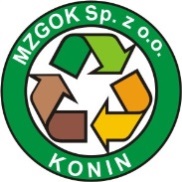 Miejski Zakład Gospodarki Odpadami Komunalnymi Sp. z o.o. w KoninieZakład Unieszkodliwiania Odpadów Komunalnych w Koninie62-510 Konin, Sulańska 13Przedstawiciel WykonawcyPrzedstawiciel WykonawcyDataPodpisNiniejszym potwierdzam się zapoznanie z informacją o zagrożeniach dla bezpieczeństwa i zdrowia podczas przemieszczania się i przebywania osób na terenie MZGOKNiniejszym potwierdzam się zapoznanie z informacją o zagrożeniach dla bezpieczeństwa i zdrowia podczas przemieszczania się i przebywania osób na terenie MZGOKNiniejszym potwierdzam się zapoznanie z informacją o zagrożeniach dla bezpieczeństwa i zdrowia podczas przemieszczania się i przebywania osób na terenie MZGOKNiniejszym potwierdzam się zapoznanie z informacją o zagrożeniach dla bezpieczeństwa i zdrowia podczas przemieszczania się i przebywania osób na terenie MZGOKL.p.Imię i nazwiskoDataCzytelny podpis1.234567Niniejszym potwierdzam się zapoznanie z informacją o zagrożeniach dla bezpieczeństwa i zdrowia podczas przemieszczania się i przebywania osób na terenie MZGOKNiniejszym potwierdzam się zapoznanie z informacją o zagrożeniach dla bezpieczeństwa i zdrowia podczas przemieszczania się i przebywania osób na terenie MZGOKNiniejszym potwierdzam się zapoznanie z informacją o zagrożeniach dla bezpieczeństwa i zdrowia podczas przemieszczania się i przebywania osób na terenie MZGOKNiniejszym potwierdzam się zapoznanie z informacją o zagrożeniach dla bezpieczeństwa i zdrowia podczas przemieszczania się i przebywania osób na terenie MZGOKL.p.Imię i nazwiskoDataCzytelny podpis